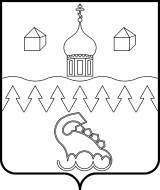 КОТЛАССКИЙ МУНИЦИПАЛЬНЫЙ ОКРУГ АРХАНГЕЛЬСКОЙ ОБЛАСТИ СОБРАНИЕ ДЕПУТАТОВ(шестнадцатая очередная сессия первого созыва)РЕШЕНИЕот 22 сентября 2023 года  								 № 155Об исполнении бюджета Котласского муниципального округа Архангельской области за 1 полугодие 2023 годаРассмотрев и заслушав информацию администрации Котласского муниципального округа Архангельской области об исполнении бюджета Котласского муниципального округа Архангельской области за 1 полугодие                        2023 года, представленную исполняющим обязанности начальника Финансового управления Явновой Таисией Леонидовной, Собрание депутатов Котласского муниципального округа Архангельской области РЕШИЛО:Информацию об исполнении бюджета Котласского муниципального округа Архангельской области за 1 полугодие 2023 года принять к сведению.Председатель Собрания депутатов 				       А.А. Бильчук